Contents Introduction to Scanco Production Management Plus 4About this Guide 4Important Information 4Scanco Multi-Bin Integration 4Parallel Test Environment 4Non-Scanco Third Party Products 4Installation Order 4Scanco Enhancements 4Sage Operations Management 5Supporting Documentation 5Required Sage 100 Modules 5Scanco Production Management Plus Pre-Installation Checklist 6Scanco Production Management Plus Installation Checklists 7New Installation of Sage 100 with Scanco Production Management Plus 7Upgrading Sage 100 with a New Installation Scanco Production Management Plus 7Upgrading Scanco Production Management Plus 8Installing Scanco Production Management Plus 8How to Install Scanco Production Management Plus 8Registering Scanco Production Management Plus 10How to Obtain Scanco Production Management Plus Registration 10How to Register Scanco Production Management Plus 10Scanco Production Management Plus Hot Fixes 10How to Install Scanco Production Management Plus Hot Fixes 10Scanco Manufacturing Efficiency, In Transit, Scheduled Bill of Materials and Advanced Landed Cost 11Introduction to Scanco Production Management PlusSage Production Management gives discrete make to stock manufacturers and fabricators the tools they need to achieve visibility into their entire production process. By centralizing the production process in a way that is tightly integrated with Sage 100, assemblers, manufacturers, and fabricators always know their costs, the status of items, and the material quantities required to meet demand.Scanco Production Management Plus includes the ability to create a work ticket directly from a sales order item. Refer to the Scanco Production Management Plus What’s New Guide for more information on this enhancement.About this GuideThis guide provides the information necessary for installing Scanco Production Management Plus.Important InformationRead this guide completely before installing Scanco Production Management Plus. The Scanco Production Management Plus installation includes Sage Production Management modified programs. Before installing Scanco Production Management Plus, install and register Sage 100 Standard, Sage 100 Advanced or Sage 100 Premium and Sage Production Management.Refer to the Sage 100 Installation and System Administrator's Guide for information on installing Sage 100 Standard, Sage 100 Advanced or Sage 100 Premium and Sage 100 Product Update.Scanco Multi-Bin IntegrationScanco Production Management Plus may be utilized with and without Scanco Multi-Bin. Scanco Production Management Plus does not integrate with any non-Scanco products. Refer to the Scanco Multi-Bin for Production Management Installation guide for information on Scanco Multi-Bin for Production Management. Scanco Multi-Bin for Production Management Enhancements must be installed after installing Sage Production Management and Scanco Multi-Bin to utilized Scanco Multi-Bin for Production Management features.Parallel Test EnvironmentInstall The Scanco Production Management Plus into a parallel test Sage 100 environment. Performing a test upgrade or a test new install allows you to resolve issues that may occur during the live upgrade or live new install, reducing downtime and allows you to get a rough estimate of how long the upgrade process will take. Refer to the Sage Knowledgebase article ID 101266 for more information. As not noted in the Sage Knowledgebase article before step 20, third party products must be re-installed after a migration.Non-Scanco Third Party ProductsScanco Production Management Plus is not compatible with non-Scanco third party products. If third-party products that integrate with your Sage product are used, please contact your Scanco sales account manager for assistance. If other Sage products are integrated, check with your business partner or Sage to ensure that these components are compatible.Installation OrderWhen Scanco Multi-Bin, Sage Production Management, and Scanco Production Management Plus were purchased, the order of installation is:Sage 100 including the Production Management moduleScanco Multi-BinScanco Production Management PlusFollow the installation check lists available in the Scanco Multi-Bin and Scanco Production Management Plus installation guides.Scanco EnhancementsScanco Manufacturing Efficiency, Scanco In Transit, Scanco Scheduled Bill of Materials, Scanco Property Management 2000 and Scanco Advanced Landed Cost must be uninstalled and a new registration file that does not contain Scanco Manufacturing Efficiency, Scanco In Transit, Scanco Scheduled Bill of Materials and/or Scanco Advanced Landed Cost must be obtained and activated before installing Scanco Production Management Plus. Refer to page 18.Sage Operations ManagementScanco Production Management Plus may not be installed when Sage Operations Management exists in Sage 100.Sage Production Management and Sage Operations Management are two different Sage 100 modules. Access the Sage Operations Management/JobOps portal at portal.jobops.com to download Sage Operations Management, Scanco Multi-Bin for Sage Operations Management, and Mobility for Sage Operations Management product installs, documentation, and hot fixes. Access jobops.com for information on the Sage Operations Management product line, training classes, or to schedule a demo of Sage Operations Management.Access the Sage Production Management downloads page at https://scanco.com/scanco-downloads to download Mobility for Sage Production Management and Scanco Production Management Plus product installers, documentation, and hot fixes.Supporting DocumentationReview the Scanco Production Management Plus What’s New guide prior to installing Scanco Production Management Plus. This important Scanco Production Management Plus document is available from the Scanco Production Management Plus downloads page at https://scanco.com/scanco-production-management-plus-downloads.Refer to the Sage 100 Installation and System Administrator's Guide for information on installing Sage 100 Standard, Sage 100 Advanced or Sage 100 Premium and Sage 100 Product Updates.Refer to the Scanco Multi-Bin Installation Guide for information on installing or upgrading Scanco Multi-Bin https://scanco.com/scanco-downloads/. Please contact your authorized Sage Production Management partner or the Sage Support department at 866-996-7243 or https://customers.sagenorthamerica.com for assistance with Sage Production Management. Submit a Scanco Support request at https://scancohelp.zendesk.com/hc/en-us/requests/new for assistance with Scanco Mult-Bin and Scanco Production Management Plus.Required Sage 100 Modules The following Sage 100 modules are required to be installed and activated to use Scanco Production Management Plus.Library MasterCommon InformationGeneral LedgerInventory ManagementAccounts ReceivableSales OrderProduction ManagementScanco Production Management Plus Pre-Installation ChecklistComplete the following pre-installation checklist prior to installing Scanco Production Management Plus to ensure a successful installation.Do not install Scanco Production Management Plus when custom modifications exist on Sage modified modules or Scanco Multi-Bin. Custom modifications must be retrofitted to the current Sage 100 version. Please contact your Sage partner or Scanco sales account manager for information on how to obtain a quote for custom modifications to be retrofitted to Sage 100 and Scanco Production Management Plus. Do not install Scanco Production Management Plus when extended solutions or third-party products are installed on the Sage 100 system. Please contact your Sage Production Management partner, the Sage Support department at 866-996-7243 or https://customers.sagenorthamerica.com, or a Scanco sales account manager for information on evaluating extended solutions or third-party software.Confirm that the Sage 100 installed version for the Sage 100 Standard, Sage 100 Advanced or Sage 100 Premium system. Access Help menu > About Sage to review the currently installed Sage 100 version. To review additional information on the currently installed Sage 100 system in the Sage 100 System Information window, select File menu > Run. Type *info in the Program field. Select the OK button. Confirm that Scanco Manufacturing Efficiency, Scanco In Transit, Scanco Scheduled Bill of Materials, Scanco Property Management 2000, and/or Scanco Advanced Landed Cost are uninstalled and a new registration file not containing a registration number for these Scanco enhancement modules is activated in Sage 100. Refer to page 18 for information on how to uninstall and unregister Scanco Manufacturing Efficiency, Scanco In Transit, Scanco Scheduled Bill of Materials and Scanco Advanced Landed Cost.Backup the entire Sage 100 Standard, Sage 100 Advanced or Sage 100 Premium system, including programs and data files, after all data entry files are updated, and before installing Scanco Production Management Plus.Download the Scanco Production Management Plus installation file and specify registration information from https://scanco.com/scanco-production-management-plus-downloads. For a new installation of Scanco Production Management Plus, When a module or add on was recently purchased or previously not activated,When migrating from a lower version, or When the subscription plan has expired or was modified.  A new registration file is not required for service releases or product updates when a registration file was previously activated. Scanco Production Management Plus Installation ChecklistsNew Installation of Sage 100 with Scanco Production Management PlusComplete the Scanco Production Management Plus pre-installation checklist.Install Sage 100 including the Production Management module. Refer to the Sage 100 Installation and System Administrator’s Guide.Install Product Update. Refer to the Sage 100 Customer Upgrade Guide, the Sage 100 Upgrade Checklist, and Sage Support for information on installing Sage Product Updates.Run the Sage 100 workstation setup process on all applicable workstations. Refer to the Sage 100 Installation and System Administrator’s Guide.	Install Scanco Production Management Plus. Refer to the Installing Scanco Production Management Plus section on page 11.If hot fixes are available on the Scanco Production Management Plus Downloads page for Scanco Production Management Plus, install Scanco Production Management Plus hot fixes. Refer to the Scanco Production Management Plus Hot Fixes section on page 18.Registering Scanco Production Management Plus section on page 16.Activate the required and optional Sage 100 modules including the Sage Production Management module from Library Master Main menu > Company Information. Refer to the Sage Production Management installation guide.Create and set up company data files for required and optional Sage 100 modules that integrate with Sage Production Management Plus. Refer to the Sage 100 installation guide.Set up Scanco Production Management Plus options in Sales Order Setup menu > Sales Order Options. Refer to the Scanco Production Management Plus What’s New guide.Upgrading Sage 100 with a New Installation Scanco Production Management PlusComplete the Scanco Production Management Plus pre-installation checklist.Create a backup of the MAS90 folder. Creating a backup now will save time to revert to the folder’s original state, if needed.Conduct a parallel installation of Sage 100 including the Production Management module when upgrading Sage 100. Refer to the Sage 100 Customer Upgrade Guide and the Sage 100 Upgrade Checklist.Install Sage 100 Product Update. Refer to the Sage 100 Customer Upgrade Guide, the Sage 100 2021 Upgrade Checklist, and Sage Support for information on installing Sage Product Updates.Run the Sage 100 workstation setup process on all applicable workstations, when applicable. Refer to the Sage 100 Installation and System Administrator’s Guide.	Migrate and convert Sage 100 data. Refer to the Sage 100 Installation and System Administrator’s Guide. Create a backup of the MAS90 folder. Creating a backup now will save time to revert to the folder’s original state, if needed.Install Scanco Production Management Plus. Refer to the Installing Scanco Production Management Plus section on page 11.If hot fixes are available on the Scanco Production Management Plus Downloads page for Scanco Production Management Plus, install Scanco Production Management Plus hot fixes. Refer to the Scanco Production Management Plus Hot Fixes section on page 18.Back up all company data files before conducting the company conversion process.Registering Scanco Production Management Plus section on page 16.Run the data conversion process from Library Master Main menu > Company Information. Activate the required and optional Sage 100 modules, if not already activated, including the Sage Production Management module from Library Master Main menu > Company Information. Create and set up company data files for required and optional Sage 100 modules.Define role security for Scanco Product Registration from Library Master Main menu > Role Maintenance.Access the Custom Office Utilities menu and run the update customized panels by selecting Custom Office Utilities menu > Update Customized Panels to Current Level. Review the placement of all user-defined fields. Refer to the Sage 100 Customer Upgrade Guide and the Sage 100 Upgrade Checklist.Reset all grids.Review migrated data in all Sage 100 modules and companies.Set up Scanco Production Management Plus options in Sales Order Setup menu > Sales Order Options. Refer to the Scanco Production Management Plus What’s New guide.Upgrading Scanco Production Management PlusComplete the Sage Production Management Plus pre-installation checklist.Create a backup of the MAS90 folder. Creating a backup now will save time to revert to the folder’s original state, if needed.Install Sage 100 Product Update. Refer to the Sage 100 Customer Upgrade Guide, the Sage 100 Upgrade Checklist or Sage Support for more information on installing a Sage 100 Product Update.Install Scanco Production Management Plus. Refer to the Installing Scanco Production Management Plus section on page 11.If hot fixes are available on the Scanco Production Management Plus Downloads page for Scanco Production Management Plus, install Scanco Production Management Plus hot fixes. Refer to the Scanco Production Management Plus Hot Fixes section on page 18.Back up all company data files before proceeding to the company conversion process.Run the data conversion process from Library Master Main menu > Company Information. If not previously conducted during the company conversion process from Company Information, access the Custom Office Utilities menu and run the update customized panels by selecting Custom Office Utilities menu > Update Customized Panels to Current Level. Review the placement of all user-defined fields. Refer to the Sage 100 Customer Upgrade Guide and the Sage 100 Upgrade Checklist.Reset all grids.Review migrated data in all Sage 100 modules and companies.Installing Scanco Production Management PlusConduct the following steps after Sage 100 with Production Management module and Product Update are installed successfully. How to Install Scanco Production Management PlusDownload the Production_Management_Plus_2022_5_0.exe file from the Scanco Production Management Plus Downloads page at https://scanco.com/scanco-production-management-plus-downloads..Right click on the Scanco Production Management Plus executable file.Select Run as administrator. Select the Next button from the Scanco Production Management Plus Welcome window.Review the Scanco Production Management Plus License Agreement. Select the Yes button to agree to the Scanco Production Management Plus License Agreement and to continue with the Scanco Production Management Plus installation process.Select the Production Management Plus check box to install Scanco Production Management Plus .0.0. Accept the default location of Sage 100 or select the Browse button to specify the location of Sage 100.The Choose Folder window displays after the Browse button is selected. Specify the location of Sage 100 in the Path field. Select the OK button to return to the Select Features window.Select the Next button from the Select Features window. The installed version of Sage 100 Standard, Sage 100 Advanced or Sage 100 Premium is validated. A warning message or the Install Scanco Production Management Plus window displays.Scanco Production Management Plus must be installed to the same location where Sage 100 Standard, Sage 100 Advanced or Sage 100 Premium is installed. When an invalid directory location is entered in the Destination Folder field found on the Select Features window, the following message displays.“Fatal Error:  Cannot open status.flp file.  Unable to check installed version.  Choose another directory to install.”Select the OK button and modify the location where Sage 100 Standard, Sage 100 Advanced or Sage 100 Premium is installed.When Sage 100 is installed but is not the correct version, the following message displays. “The version of Sage 100 does not match the required level.  Level XXX  is required.”Select OK and cancel the Scanco Production Management Plus installation process. Select the Cancel button from the Select Features window. The following message displays.“Are you sure you want to cancel the setup?”Select Yes in the message. Select the Finish button from the InstallShield Wizard Complete window to cancel the Scanco Production Management Plus installation process. Install correct Sage 100 version and Product Update then install Sage Production Management Plus.Scanco Production Management Plus may not be installed in the same location where Sage 100 Operations Management is installed. The following message displays when the selected location contains Sage 100cloud Manufacturing.“Production Management Plus cannot be installed in an installation that contains Sage 100 Operations Management.  Choose another directory.”Select the OK button and then Cancel from the Select Features window.When the Sage 100 Product Update has not been installed at the specified Sage 100 Standard, Sage 100 Advanced or Sage 100 Premium location, the following message displays. “The Product Update level is below the required level.  Product Update leve XXX is required.”Select the OK button and then Cancel the Scanco Production Management Plus installation process. Install Product Update and then install Scanco Production Management Plus.When the Sage Production Management has not been installed at the selected Sage 100 location, the following message displays. “Sage 100 Production Management is not installed in this location.  Choose another directory.”Select the OK button and then cancel the Scanco Production Management Plus installation process. Install Sage Production Management module and then install Scanco Production Management Plus.Select the Install button from the following window to install Scanco Production Management Plus. Select the Back button to return to the Select Features window. Select the Cancel button, select Yes in the message Are you sure you want to cancel the setup? and the Finish button from the InstallShield Wizard Complete window to cancel the Scanco Production Management Plus installation process.Select the Finish button from the InstallShield Wizard Complete window to complete the Scanco Production Management Plus installation process. Registering Scanco Production Management PlusHow to Obtain Scanco Production Management Plus RegistrationAccess the Scanco Production Management Plus Downloads page https://scanco.com/scanco-production-management-plus-downloads..Scroll down and click on Registration File Request.Enter the required information in the Registration form. Fields noted with an asterisk (*) are required.Select the Scanco Production Management Plus check box. Select the check boxes for MTO Generate WT from Sales Order.Select the Submit button.How to Register Scanco Production Management PlusWhen a license registration file is received via email, place the registration text file at \MAS90\_Scanco in the location where Sage 100 is installed.Access Library Master Setup menu > Scanco Product Registration.Verify the correct Sage 100 Serial number and User Licenses displays.Select the Activate button.Select OK in the following message.“New keys are activated.”Verify Activated displays in the Status field for Scanco Production Management Plus enhancement.Select the Close button.Scanco Production Management Plus Hot Fixes Occasionally hot fixes are required to be installed after installing Scanco Production Management Plus. Access Scanco Production Management Plus hot fixes from the Scanco Production Management Plus Downloads page https://scanco.com/scanco-production-management-plus-downloads..How to Install Scanco Production Management Plus Hot FixesAccess the Scanco Production Management Plus Downloads page https://scanco.com/scanco-production-management-plus-downloads.Click on the Scanco Production Management Plus menu option.Click on Hot Fixes from the Scanco Production Management Plus menu.Review the available hot fixes for Scanco Production Management Plus for the currently installed version.Click on a hot fix link to be directed to the download file.Click on the Download button.Specify the location to download the hot fix.Extract the hot fix file to the MAS90 directory where Sage 100 with Production Management module and Scanco Production Management Plus are installed.Select to replace the files in the destination if the hot file was extracted to the MAS90 directory where Sage 100 with the Production Management module and Scanco Production Management Plus are installed. The hot fix program is now located in the correct directory in the Sage 100 installation.Review the document(s) included in the hot fix download file. Descriptions and instructions are included in this documentation. Scanco Manufacturing Efficiency, In Transit, Scheduled Bill of Materials and Advanced Landed CostThe following Scanco enhancement modules do not integrate and are not compatible with Sage Production Management and Scanco Production Management Plus.Scanco Multi-Bin: On the WaterScanco Multi-Bin: Standard Costs for Lot ItemsScanco Manufacturing EfficiencyScanco In TransitScanco Scheduled Bill of Materials Scanco Advanced Landed CostScanco Property Management 2000Important! A new registration file must be requested and activated Note: Please allow 3-5 business days for processing Scanco Production Management Plus registration requests. If Custom modifications are found, the registration file may be delayed and a Scanco Account Rep contact the requester to evaluate the upgrade.Important! Hot fixes are version and product update specific. Please verify that the Sage 100 and Scanco Production Management Plus versions matches the hot fix before downloading and installing.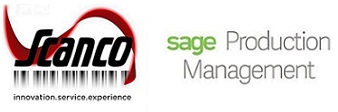 